Задачи:Образовательные: Развивать в процессе звукоподражаний речевой слух, артикуляционный аппарат детей, вовлекать детей в  диалог. Стимулировать непроизвольные инициативные высказывания. Активизировать и побуждать использовать  слова, обозначающие  части  тела.Развивающая: развивать речевой слух, артикуляционный аппарат детей, воображение, мелкую моторику, эстетическое отношение к окружающему миру.Воспитательная: вызывать эмоциональный отклик детей от игр с игрушками.Интеграция образовательных областей:Социально-коммуникативное развитие, познавательное развитие, речевое развитие, художественно-эстетическое.    Материал: кукла Маша, котик, кроватка для куклы, набор игрушечной посуды.      Содержание образовательной деятельности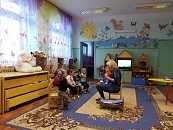 В гости к детям пришла кукла Маша. Здоровается с детками, знакомится:- Здравствуйте, ребятки! меня зовут Маша. Кто хочет поиграть со мной назовите как вас зовут.Кукла по очереди приближается к детям и спрашивает имя ребенка.  Ребятки, а давайте потанцуем с Машей. Звучит веселая мелодия, дети танцуют. По очереди даю куколку в руки детей. 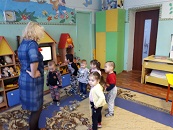  Воспитатель: ой, а к нам еще кто- то пришел. Кто это такой? Серый пушистый с усами мурлычит, мяу-мяу, мур-мур-мур.  Догадались, кто это? (показываю кота)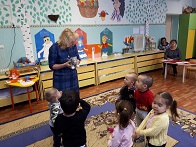 Ребятки, котика зовут Мурзик. Этого котика прислала к вам моя мама, чтобы он с вами поиграл. А я очень люблю свою маму и знаю про нее стишок. Хотите расскажу, а вы повторяйте за мной:Мама как тебя люблю, что не знаю прямо.Я большому кораблю, дам названье мама!Воспитатель: Молодцы ребятки! Хорошо рассказывали стишок про маму. А теперь давайте поиграем с котикЧто это у котика? ( назвать части его тела).  Как котик мурлычит? Мяукает? Подношу котика к каждому ребенку, побуждаю его имитировать голос котика.Котик мяукает ласковым голосом. Баюкает Машу.  Воспитатель укладывает куклу спать и читает потешку: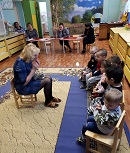 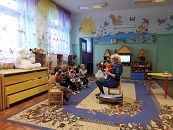 -Уж ты котя котоукКотя серенький лобок!Приди, котя, ночевать мою деточку качать!Уж как я тебе, коту, за работу заплачу: дам кусок пирога и кувшин молока!Котик баюкает Машу: баю, баю; мяу. Мяу. Детки повторяют за воспитателем.Маша засыпает в кроватке. 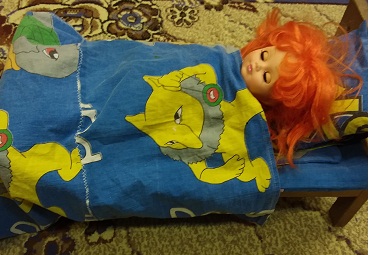 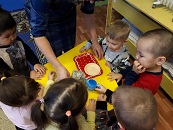 Воспитатель: детки, а давайте пока Маша спит покормим котика пирогами. Напоим молоком. Детки выполняют условные  действия с предметами. Ам-ам ешь котя пироги, ам-ам пей котя молоко. Накормили Мурзика, а вот и Маша проснулась.Давайте еще раз потанцуем с Машей.Затем дети садятся на стульчики и воспитатель еще раз читает потешку, побуждая повторять за ним.В заключении игрушки прощаются с детьми.